Supplemental Handouts & Worksheets	Lesson numbers are labeled in the upper left hand corner of each new lesson handoutHomegrown Gardening Through the Lens of Soil Science Summative Assessments: Knowledge OutcomesPre-Test and Post-TestTarget Audience: Upper Elementary School Students (grade 5) participating in Homegrown Gardening Through the Lens of Soil Science mini-unit as a pre-test and post-testObjectives: Analyze the characteristic differences between the soil types of sand, silt, and clay.  Categorize pH values as acidic or basic. Describe the differences in acids and bases and their relation to soil quality.Explain the chemistry of capillary action within soil.Instructions: Complete the following questions by selecting the best answer to reflect your knowledge of soil science and its impacts on plant growth. If you get stuck on a word or have a question, raise your hand and the instructor will help you. Good luck!  Total Points: 25 Summative Assessment for Knowledge Outcomes: Pre/Post Test Students will be asked questions at the beginning of Lesson 1 to gage what they know about soil particle size, capillary action, soil pH, percolation, reactions of acids and bases, water flow, and plant growth problems. At the conclusion of Lesson 5, students will be asked these same questions again. Volunteers will then share with the group some of the ways they have grown through their participation in the unit. These questions include multiple-choice, true or false, and matching formats.Name: __________________________                                            Date: ________________________Pre/Post-Test QuestionsComplete the following questions by selecting the best answer to reflect your knowledge of soil science and its impacts on plant growth. If you get stuck on a word or have a question, raise your hand and the instructor will help you. Good luck!  What is percolation? (2 points)Moving and filtering fluids through porous materialFluids being blocked from flowing Moving fluids through waterFiltering out rocks and material from liquids Which of the following soil types will water flow through the fastest? (2 points)SiltSand GravelClay What is capillary action? (2 points)The action of water flowing with gravity out of soilThe ability of plant capillaries to turn toward the sun without assistance or limitation of gravityThe action of solids to block liquids from flowing within soil The ability of a liquid to flow through narrow spaces without assistance or limitation of gravityWhich of the following is an acidic pH? (1 point)3.09.0True or False (2 points each)True or False          A pH greater than 7 is basic.True or False          The alkaline scale measures how acidic or basic a solution is. True or False          Sandy soil holds water well. True or False          Plants use capillary action to move water up to the leaves.True or False          Add limestone to soil to increase the pH. Match the following soil types to their correct descriptions. (2 points)______ Gravel                   A.  small particle size, retains water for long periods_____    Silt                        B.  used as a bottom layer to keep water away from plant roots _______ Sand                     C.  good for plants that like dry conditions such as desert plants_______ Clay                      D.  medium particle size, holds moisture but dries out over time                 Name: __________________________                                            Date: ________________________Pre/Post-Test Questions ANSWER KEYComplete the following questions by selecting the best answer to reflect your knowledge of soil science and its impacts on plant growth. If you get stuck on a word or have a question, raise your hand and the instructor will help you. Good luck!  What is percolation? (2 points)Moving and filtering fluids through porous materialFluids being blocked from flowing Moving fluids through waterFiltering out rocks and material from liquids Which of the following soil types will water flow through the fastest? (2 points)SiltSand GravelClay What is capillary action? (2 points)The action of water flowing with gravity out of soilThe ability of plant capillaries to turn toward the sun without assistance or limitation of gravityThe action of solids to block liquids from flowing within soil The ability of a liquid to flow through narrow spaces without assistance or limitation of gravityWhich of the following is an acidic pH? (1 point)3.09.0True or False (2 points each)True or False          A pH greater than 7 is basic.True or False          The alkaline scale measures how acidic or basic a solution is. True or False          Sandy soil holds water well. True or False          Plants use capillary action to move water up to the leaves.True or False          Add limestone to soil to increase the pH. Match the following soil types to their correct descriptions. (2 points)___B.___   Gravel                  A.  small particle size, retains water for long periods___D.__    Silt                        B.  used as a bottom layer to keep water away from plant roots ___C.____ Sand                     C.  good for plants that like dry conditions such as desert plants___A.___   Clay                     D.  medium particle size, holds moisture but dries out over time          Homegrown Gardening Through the Lens of Soil Science Summative Assessments: Performance-based OutcomesPresentation of Terrarium Product RubricTarget Audience: Upper Elementary School Students (grade 5) participating in Homegrown Gardening Through the Lens of Soil Science mini-unit who are presenting their terrarium design product during the final lessonObjectives: Determine the proper environment for optimal plant growth in different settings.Describe the application of the engineering design process in a soil science setting.Explain a prototype design of a plant environment based on scientific evidence to optimize plan efficiency.Instructions:Large Group Share of the Final Product After finishing the construction of your terrarium, you will present your completed terrariums to the group describing how the terrarium optimizes plant growth efficiency. During the presentation, you should discuss the engineering design process and each step of the process you used to create your terrarium. It is important to include any constraints you faced and how you overcame them. The background knowledge you have gained during the entire unit will come in handy for this presentation. Use this information to explain why you chose the materials that you did, especially focusing on the soil type(s) and soil pH. It is important for you to use convincing and appropriate language with the correct terminology. You have worked hard throughout this unit and you should be proud of your terrarium products!This assessment will allow the instructor to gauge how well the students retained knowledge from the unit as a whole.Total Points: 20Terrarium Product Presentation Rubric										         Total:    /20Lesson 1   L1: Investigating Soil as a Soil Scientist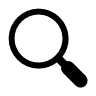 Name: __________________                               Date: ______________Draw the effects of capillary action on a plant!Under “Capillary Action”, draw a picture that shows capillary action of water happening near plant roots in the soil. Under “No Capillary Action”, draw a picture that shows no capillary action of water happening near plant roots. Include and label: water, soil, and a plant.   Soil Particles ExplorationPre-Activity Question: Under the photos below, number the soil types (1-3) by size of particle. Number 1 being the soil with the smallest particle size and 3 being the soil with the largest particle size.  Photos retrieved from: https://geology-fundamentals.fandom.com/wiki/4246465/soil-typesComplete the table with your observations during the soil particle exploration activity. Fill in the blank boxes of this picture identifying the particles: sand, silt, and clay.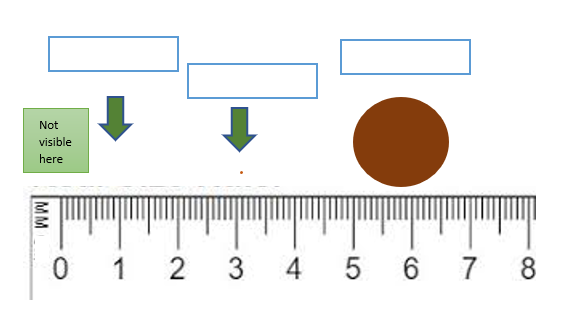 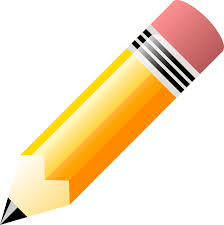 To help visualize the size: The tip of a pencil is about 1 mm wide!Lesson 2Name: _____________________                                                           Date: __________Fill in the chart below with your observations from the pH Paper Test results.pH Paper Test Activity Answer the following questions as a group after completing each station. Think through all the information we have just learned to answer the questions!Which sample was most basic? How do you know this? Which sample was most acidic? How could you tell this?Lesson 4 Name: _____________________                                                           Date: __________Read the article and complete the questions that follow to the best of your ability. After completing the article and questions, continue on by reading the Memorandum. Homegrown Food 	Many people have found creative ways to grow their own food from home even with limited outdoor space. Some have small gardens in their yard or build raised beds. Others create window box planters that sit outside apartment windows or have small potted plants that sit inside window sills. Homegrown food is especially useful during times of crisis, food shortages, or limited access to fresh vegetables. It can provide families with diverse, healthy food options to supplement the items they buy at the grocery store. 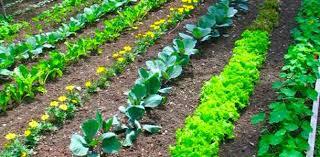 Vegetable plants are not all the same, and they require varying levels of attention and care. For optimal growth, they need specific soil compositions, water amounts, light intensities, spacing between plants, and growing temperatures. It is important to read the instructions on the seed or plant packages before planting to prevent the plants from dying at a young age.After planting, it is necessary to monitor the plants daily. The plants will show signs that something is wrong by wilting, changing colors, or not growing. If this happens, the person needs to look back at the plant labels and examine each characteristic. There are soil sample tests available to measure the soil type and pH. If the soil type is not correct, it may be necessary to move the plant to a new location. Soil pH can be altered by adding limestone or sulfur depending on if the pH needs to be raised or lowered. If the plant is receiving the incorrect amount of water, it is easy to increase or decrease the number of watering’s per week. Nearby water sources or frequent rains may alter the amount of water needed. Shaded areas caused by trees or fences can stunt vegetable plant growth leading to less productive plants. These are just a few examples of common issues seen when growing vegetables at home. If the condition of the plants continues to decline, the grower may need to contact a plant expert at a nearby garden center or county Extension office.   What challenges do you see with growing your own food? Imagine growing your own vegetables in a garden. If you notice that your vegetable plants are not growing, what factors would you look at when developing a plan to save the plants from dying? Explain why you chose each factor.MEMORANDUMTo:           Junior Soil ScientistsFrom:      Jillian Wilder        Purdue Cooperative Extension Service Subject:   Save Sam’s Vegetable Garden Homegrown vegetable gardens are becoming more popular as a new hobby or as a source of fresh vegetables for families with limited access to food. When growers have questions about their plants that are not growing properly, they reach out to their local Extension Educator. Sam, a first time vegetable grower, has contacted us because several plants in his garden are dying. He has provided a drawing of his garden which is labeled as Figure 1. The garden has been divided into four sections which are labeled in the drawing. Each plant image represents one plant. Within this picture you can see there is an (!) symbol next to each plant that is dying. Sam knows that he is providing the correct amount of light and space for each plant to grow, so we can eliminate these factors from our investigation. Next, we want to look at the soil and amount of water each plant is exposed to. We have decided to complete a soil sample test on each section of the garden measuring the soil type and pH. The results of this test are in Table 1. Sam waters his garden two times a week. I need your help to interpret the data and develop a solution to save Sam’s plants! Table 2 is a resource for you to use with the soil and water characteristics needed by common vegetables. Here is what I need you to do:  Figure out what is wrong with each of Sam’s dying plants. List these on the next page.Develop a plan to save the plants. Provide your plan for each plant type on the next page. Consider the cost of each action by looking at Table 3.  Use Table 3 to calculate the total cost of saving all of Sam’s dying plants. Justify the amounts you spent. Thank you,Jillian WilderList what is wrong with each of Sam’s dying plants. Section 1: PeasSection 2: BroccoliSection 3: Green beansSection 4: Carrots What are you going to do to save each plant? Provide your plan here. Consider the cost of each action by looking at Table 3.Section 1: PeasSection 2: BroccoliSection 3: Green beansSection 4: Carrots Calculate the cost of saving the plants below. Section 1: Peas = ______Section 2: Broccoli = ______Section 3: Green beans = ______Section 4: Carrots = ______ Total Cost = ______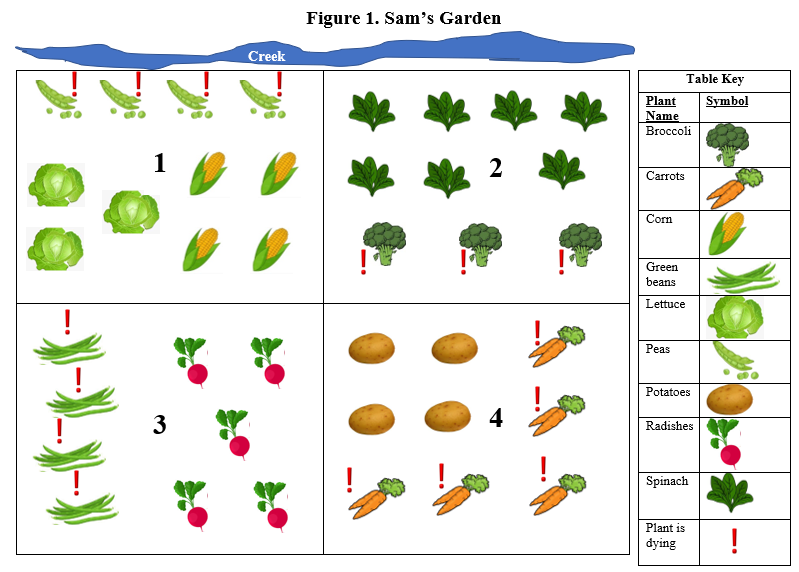 Table 1. Soil Sample Test Results Table 2. Plant Soil and Water Data Table 3. Plant Care Costs Table Lesson 5					 Terrarium Soil Materials Plant Materials (choose 1)Container Materials (choose 1) 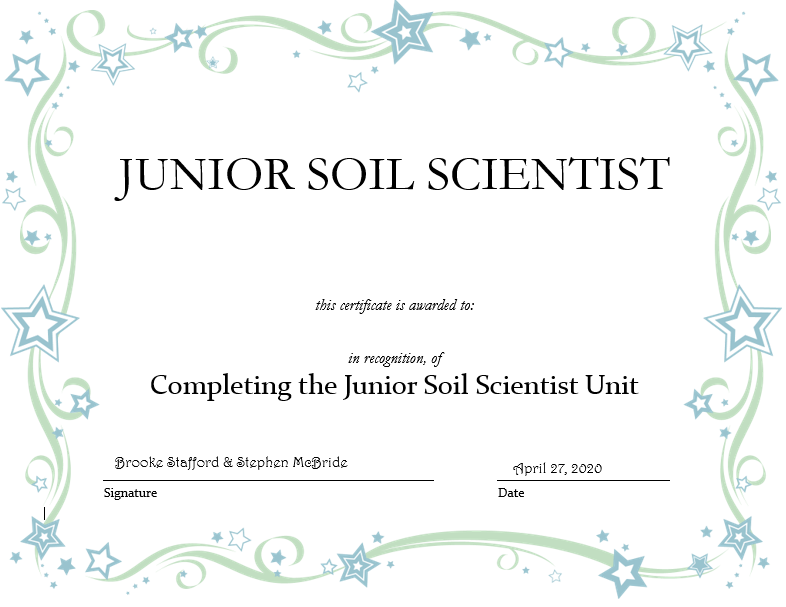 Lesson 1		 Investigating Soil as a Soil Scientist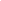 Name: __Sally Jo______                               Date: __4/2/2020______Draw the effects of capillary action on a plant!Under “Capillary Action”, draw a picture that shows capillary action of water happening near plant roots in the soil. Under “No Capillary Action”, draw a picture that shows no capillary action of water happening near plant roots. Include and label: water, soil, and a plant.   Soil Particles ExplorationPre-Activity Question: Under the photos below, number the soil types (1-3) by size of particle. Number 1 being the soil with the smallest particle size and 3 being the soil with the largest particle size.  Photos retrieved from: https://geology-fundamentals.fandom.com/wiki/4246465/soil-typesComplete the table with your observations during the soil particle exploration activity. Fill in the blank boxes of this picture identifying the particles: sand, silt, and clay.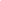 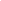 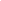 To help visualize the size: the tip of a pencil is about 1 mm wide! 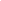 Lesson 2Name: ___Sally Jo____________                                                       Date: _4/3/2020______Fill in the chart below with your observations from the pH Paper Test results.pH Paper Test Activity Answer the following questions as a group after completing each station. Think through all the information we have just learned to answer the questions!Which sample was most basic? How do you know this? The baking soda and water sample was the most basic. We know this because the color of the pH paper was the closest to blue and the pH value was higher than all the other values at 8,8. In the pH paper test kit, the pH key shows that the higher pH values turn the paper very blue. High pH values are basic. Which sample was most acidic? How could you tell this? The vinegar and water sample was the most acidic. We know that it had a bright orange color with a pH of 2.6. This pH was the lowest of all the samples. The pH paper key shows us that the closer the color is to red, the more acidic the solution is. A low pH value means the sample is acidic.   Lesson 4 Name: __Sally Jo___________                                                           Date: __4/5/2020_____Read the article and complete the questions that follow to the best of your ability. After completing the article and questions, continue on by reading the Memorandum. Homegrown Food 	Many people have found creative ways to grow their own food from home even with limited outdoor space. Some have small gardens in their yard or build raised beds. Others create window box planters that sit outside apartment windows or have small potted plants that sit inside window sills. Homegrown food is especially useful during times of crisis, food shortages, or limited access to fresh vegetables. It can provide families with diverse, healthy food options to supplement the items they buy at the grocery store. Vegetable plants are not all the same, and they require varying levels of attention and care. For optimal growth, they need specific soil compositions, water amounts, light intensities, spacing between plants, and growing temperatures. It is important to read the instructions on the seed or plant packages before planting to prevent the plants from dying at a young age.After planting, it is necessary to monitor the plants daily. The plants will show signs that something is wrong by wilting, changing colors, or not growing. If this happens, the person needs to look back at the plant labels and examine each characteristic. There are soil sample tests available to measure the soil type and pH. If the soil type is not correct, it may be necessary to move the plant to a new location. Soil pH can be altered by adding limestone or sulfur depending on if the pH needs to be raised or lowered. If the plant is receiving the incorrect amount of water, it is easy to increase or decrease the number of watering’s per week. Nearby water sources or frequent rains may alter the amount of water needed. Shaded areas caused by trees or fences can stunt vegetable plant growth leading to less productive plants. These are just a few examples of common issues seen when growing vegetables at home. If the condition of the plants continues to decline, the grower may need to contact a plant expert at a nearby garden center or county Extension office.   What challenges do you see with growing your own food? Some challenges that I see with growing my own food is choosing the right place to grow the plants. Our home has limited space for plants, and it may be difficult to have plants grow there. Also, I see challenges in ensuring the soil type, soil pH, light level, water amounts, and spacing for the different kinds of vegetables are correct. They all have different needs, so it is important to read the labels!Imagine growing your own vegetables in a garden. If you notice that your vegetable plants are not growing, what factors would you look at when developing a plan to save the plants from dying? Explain why you chose each factor.    I would look at soil, water, and sunlight. Plants need specific soil types to grow correctly. If a plant is getting too much or too little water, they will not grow correctly. A plant needs a certain amount of sunlight, so I would check if anything is blocking the sun from reaching the plant. MEMORANDUM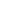 To:           Junior Soil ScientistsFrom:      Jillian Wilder        Purdue Cooperative Extension Service Subject:   Save Sam’s Vegetable Garden Homegrown vegetable gardens are becoming more popular as a new hobby or as a source of fresh vegetables for families with limited access to food. When growers have questions about their plants that are not growing properly, they reach out to their local Extension Educator. Sam, a first time vegetable grower, has contacted us because several plants in his garden are dying. He has provided a drawing of his garden which is labeled as Figure 1. The garden has been divided into four sections which are labeled in the drawing. Each plant image represents one plant. Within this picture you can see there is an (!) symbol next to each plant that is dying. Sam knows that he is providing the correct amount of light and space for each plant to grow, so we can eliminate these factors from our investigation. Next, we want to look at the soil and amount of water each plant is exposed to. We have decided to complete a soil sample test on each section of the garden measuring the soil type and pH. The results of this test are in Table 1. Sam waters his garden two times a week. I need your help to interpret the data and develop a solution to save Sam’s plants! Table 2 is a resource for you to use with the soil and water characteristics needed by common vegetables. Here is what I need you to do:  Figure out what is wrong with each of Sam’s dying plants. List these on the next page.Develop a plan to save the plants. Provide your plan for each plant type on the next page. Consider the cost of each action by looking at Table 3.  Use Table 3 to calculate the total cost of saving all of Sam’s dying plants. Justify the amounts you spent. Thank you,Jillian WilderList what is wrong with each of Sam’s dying plants. Section 1: PeasPeas are receiving too much water. Sam is overwatering them two times a week when they should get water one time a week. They are also getting some water from the creek nearby. Section 2: BroccoliBroccoli needs sandy soil, not the silt clay mixture found in section 2. Section 3: Green beansGreen beans need silt clay soil not the silt sand soil they are in. Also, the pH is too high for green beans. Section 4: Carrots The soil pH is too high. Carrots need a higher pH than 5.4. What are you going to do to save each plant? Provide your plan here. Consider the cost of each action by looking at Table 3 Section 1: PeasChange the number of times the peas get watered each week. They may be receiving enough water from the creek. If they seem to need more water, only water once per week.Section 2: BroccoliOne option is to transplant the broccoli to section 3 where there are higher concentrations of sandy soil. The green beans can then move to section 2.Section 3: Green beansGreen beans can be transplanted to section 2. Also, the pH of section 2 needs to be decreased where the green beans are planted. Add sulfur near these plants. Section 4: Carrots The pH is too low in section 4 for carrots. Add limestone by these plants to increase the pH. Calculate the cost of saving the plants below. Section 1: Peas = _$0.00___Section 2: Broccoli = _$1.50_____3 broccoli plants x & 0.50 transplant fee = $1.50 Section 3: Green beans = _$3.60_____4 green bean plants x $0.50 transplant fee = $2.004 green bean plants x $0.40 add sulfur fee = $1.60Section 4: Carrots = _$2.00_____ 5 carrot plants x $0.40 add limestone fee = $2.00Total Cost = __$7.10____     (This is just one example of options for action.)Homegrown Gardening Through the Lens of Soil Science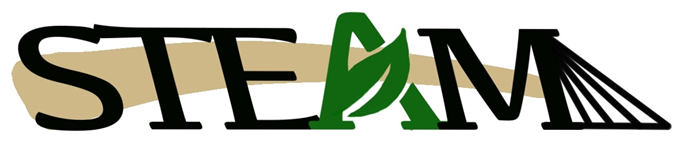 Authors: Stephen McBride & Brooke StaffordHomegrown Gardening Through the Lens of Soil ScienceAuthors: Stephen McBride & Brooke StaffordHomegrown Gardening Through the Lens of Soil ScienceAuthors: Stephen McBride & Brooke StaffordUnit Overview Unit Overview Unit Overview Target Audience: 5th gradeEst. Time: 5 lessons, 45-minutes per lessonContent Area(s): Biology, Chemistry, & Product DevelopmentAbstract:In this unit, students will employ engineering design and modeling to learn about the life science principles involved in creating a sustainable plant growing system in the form of a terrarium. Through the agricultural context of soil science, STEM integration will take place during each lesson promoting deeper student connections with the content being taught. Students will participate in five lessons related to soil science and water impacts on plant growth. In the first lesson, students will be introduced to soil types and learn about soil particle sizes as well as the science behind capillary activity. The second lesson will give students a chance to use science to visualize the differences in pH levels and gain knowledge about nutrients held within soil. The third lesson educates students about qualities of different soil types, water flow/percolation within soil, and proper combinations of soil types for plants. In the fourth lesson, students will develop an understanding about the different soil combinations needed in small, urban settings for optimal plant growth by using problem-solving approaches to develop solutions that adjust soil and water conditions of a small garden space. They will use all of the knowledge gained to design and construct a terrarium of their choice with a variety of soil materials provided in the fifth lesson. The instructors are able to incorporate the concepts of science, mathematics, and engineering through this mini-unit on soil science.Abstract:In this unit, students will employ engineering design and modeling to learn about the life science principles involved in creating a sustainable plant growing system in the form of a terrarium. Through the agricultural context of soil science, STEM integration will take place during each lesson promoting deeper student connections with the content being taught. Students will participate in five lessons related to soil science and water impacts on plant growth. In the first lesson, students will be introduced to soil types and learn about soil particle sizes as well as the science behind capillary activity. The second lesson will give students a chance to use science to visualize the differences in pH levels and gain knowledge about nutrients held within soil. The third lesson educates students about qualities of different soil types, water flow/percolation within soil, and proper combinations of soil types for plants. In the fourth lesson, students will develop an understanding about the different soil combinations needed in small, urban settings for optimal plant growth by using problem-solving approaches to develop solutions that adjust soil and water conditions of a small garden space. They will use all of the knowledge gained to design and construct a terrarium of their choice with a variety of soil materials provided in the fifth lesson. The instructors are able to incorporate the concepts of science, mathematics, and engineering through this mini-unit on soil science.Abstract:In this unit, students will employ engineering design and modeling to learn about the life science principles involved in creating a sustainable plant growing system in the form of a terrarium. Through the agricultural context of soil science, STEM integration will take place during each lesson promoting deeper student connections with the content being taught. Students will participate in five lessons related to soil science and water impacts on plant growth. In the first lesson, students will be introduced to soil types and learn about soil particle sizes as well as the science behind capillary activity. The second lesson will give students a chance to use science to visualize the differences in pH levels and gain knowledge about nutrients held within soil. The third lesson educates students about qualities of different soil types, water flow/percolation within soil, and proper combinations of soil types for plants. In the fourth lesson, students will develop an understanding about the different soil combinations needed in small, urban settings for optimal plant growth by using problem-solving approaches to develop solutions that adjust soil and water conditions of a small garden space. They will use all of the knowledge gained to design and construct a terrarium of their choice with a variety of soil materials provided in the fifth lesson. The instructors are able to incorporate the concepts of science, mathematics, and engineering through this mini-unit on soil science.Unit Goals/Objectives:After this unit, students will be able to:Explain the chemistry of capillary action within soil.Analyze the characteristic differences between the soil types of sand, silt, and clay. Determine the proper soil environment for optimal plant growth in different settings.Categorize pH values as acidic or basic. Describe the differences in acids and bases and their relation to soil quality.Identify how soil pH affects plant growth. Relate the process of percolation and the importance of water flow within soil to plant growth.Assess plant growth problems and formulate recommendations for improved growing quality based on evidence of soil and water conditions. Identify solutions to commonly seen soil and water problems for plant developmentExplain a prototype design of a plant environment based on scientific evidence to optimize plan efficiency.Unit Goals/Objectives:After this unit, students will be able to:Explain the chemistry of capillary action within soil.Analyze the characteristic differences between the soil types of sand, silt, and clay. Determine the proper soil environment for optimal plant growth in different settings.Categorize pH values as acidic or basic. Describe the differences in acids and bases and their relation to soil quality.Identify how soil pH affects plant growth. Relate the process of percolation and the importance of water flow within soil to plant growth.Assess plant growth problems and formulate recommendations for improved growing quality based on evidence of soil and water conditions. Identify solutions to commonly seen soil and water problems for plant developmentExplain a prototype design of a plant environment based on scientific evidence to optimize plan efficiency.Unit Goals/Objectives:After this unit, students will be able to:Explain the chemistry of capillary action within soil.Analyze the characteristic differences between the soil types of sand, silt, and clay. Determine the proper soil environment for optimal plant growth in different settings.Categorize pH values as acidic or basic. Describe the differences in acids and bases and their relation to soil quality.Identify how soil pH affects plant growth. Relate the process of percolation and the importance of water flow within soil to plant growth.Assess plant growth problems and formulate recommendations for improved growing quality based on evidence of soil and water conditions. Identify solutions to commonly seen soil and water problems for plant developmentExplain a prototype design of a plant environment based on scientific evidence to optimize plan efficiency.Lesson Summaries:Lesson 1: Introduction to Soil SciencesExplain the chemistry of capillary action within soil.Analyze the characteristic differences between the soil types of sand, silt, and clay.Lesson 2: pH Impacts Plant HealthCategorize pH values as acidic or basic. Describe the differences in acids and bases and their relation to soil quality.Identify how soil and water pH affects plant growthLesson 3: Soil and Water FlowDetermine the proper soil environment for optimal plant growth in different settings.Relate the process of percolation and the importance of water flow within soil to plant growthLesson 4: Homegrown FoodAssess plant growth problems and formulate recommendations for improved growing quality based on evidence of soil and water conditions. Identify solutions to commonly seen soil and water problems for plant developmentLesson 5: Terrarium ConstructionExplain a prototype design of a plant environment based on scientific evidence to optimize plant efficiencyLesson Summaries:Lesson 1: Introduction to Soil SciencesExplain the chemistry of capillary action within soil.Analyze the characteristic differences between the soil types of sand, silt, and clay.Lesson 2: pH Impacts Plant HealthCategorize pH values as acidic or basic. Describe the differences in acids and bases and their relation to soil quality.Identify how soil and water pH affects plant growthLesson 3: Soil and Water FlowDetermine the proper soil environment for optimal plant growth in different settings.Relate the process of percolation and the importance of water flow within soil to plant growthLesson 4: Homegrown FoodAssess plant growth problems and formulate recommendations for improved growing quality based on evidence of soil and water conditions. Identify solutions to commonly seen soil and water problems for plant developmentLesson 5: Terrarium ConstructionExplain a prototype design of a plant environment based on scientific evidence to optimize plant efficiencyLesson Summaries:Lesson 1: Introduction to Soil SciencesExplain the chemistry of capillary action within soil.Analyze the characteristic differences between the soil types of sand, silt, and clay.Lesson 2: pH Impacts Plant HealthCategorize pH values as acidic or basic. Describe the differences in acids and bases and their relation to soil quality.Identify how soil and water pH affects plant growthLesson 3: Soil and Water FlowDetermine the proper soil environment for optimal plant growth in different settings.Relate the process of percolation and the importance of water flow within soil to plant growthLesson 4: Homegrown FoodAssess plant growth problems and formulate recommendations for improved growing quality based on evidence of soil and water conditions. Identify solutions to commonly seen soil and water problems for plant developmentLesson 5: Terrarium ConstructionExplain a prototype design of a plant environment based on scientific evidence to optimize plant efficiencyLesson Timeline:Lesson 1: Introduction to Soil SciencesIntroduction (12 minutes)Capillary Action Activity (15 minutes)Soil Particles Exploration (15 minutes)Wrap Up (3 minutes)Lesson 2: pH Impacts Plant HealthIntroduction (2 minutes)Water pH Activity (22 minutes)Think-Pair-Share (3 minutes)Soil pH Activity (10 minutes)Debrief/Processing (5 minutes)Review & Closure (3 minutes)Lesson 3: Soil and Water FlowIntroduction (2 minutes)Water Flow/Percolation Activity (30 minutes)Debrief/Processing (8 minutes)Review & Closure (3 minutes)3-2-1 Notecards (2 minutes)Lesson 4: Homegrown FoodIntroduction (2 minutes)Homegrown Food & Save Sam’s Garden Activity (40 minutes)Wrap Up (3 minutes)Lesson 5: Terrarium ConstructionIntroduction (7 minutes)Terrarium Activity (20 minutes)Terrarium Design Presentations (10 minutes)Review & Close (3 minutes)Summative Assessment Post-Test (5 minutes)Lesson Timeline:Lesson 1: Introduction to Soil SciencesIntroduction (12 minutes)Capillary Action Activity (15 minutes)Soil Particles Exploration (15 minutes)Wrap Up (3 minutes)Lesson 2: pH Impacts Plant HealthIntroduction (2 minutes)Water pH Activity (22 minutes)Think-Pair-Share (3 minutes)Soil pH Activity (10 minutes)Debrief/Processing (5 minutes)Review & Closure (3 minutes)Lesson 3: Soil and Water FlowIntroduction (2 minutes)Water Flow/Percolation Activity (30 minutes)Debrief/Processing (8 minutes)Review & Closure (3 minutes)3-2-1 Notecards (2 minutes)Lesson 4: Homegrown FoodIntroduction (2 minutes)Homegrown Food & Save Sam’s Garden Activity (40 minutes)Wrap Up (3 minutes)Lesson 5: Terrarium ConstructionIntroduction (7 minutes)Terrarium Activity (20 minutes)Terrarium Design Presentations (10 minutes)Review & Close (3 minutes)Summative Assessment Post-Test (5 minutes)Lesson Timeline:Lesson 1: Introduction to Soil SciencesIntroduction (12 minutes)Capillary Action Activity (15 minutes)Soil Particles Exploration (15 minutes)Wrap Up (3 minutes)Lesson 2: pH Impacts Plant HealthIntroduction (2 minutes)Water pH Activity (22 minutes)Think-Pair-Share (3 minutes)Soil pH Activity (10 minutes)Debrief/Processing (5 minutes)Review & Closure (3 minutes)Lesson 3: Soil and Water FlowIntroduction (2 minutes)Water Flow/Percolation Activity (30 minutes)Debrief/Processing (8 minutes)Review & Closure (3 minutes)3-2-1 Notecards (2 minutes)Lesson 4: Homegrown FoodIntroduction (2 minutes)Homegrown Food & Save Sam’s Garden Activity (40 minutes)Wrap Up (3 minutes)Lesson 5: Terrarium ConstructionIntroduction (7 minutes)Terrarium Activity (20 minutes)Terrarium Design Presentations (10 minutes)Review & Close (3 minutes)Summative Assessment Post-Test (5 minutes)Standards:Indiana Department of Education Standards 3-5.E.1 Identify a simple problem with the design of an object that reflects a need or a want.  Include criteria for success and constraints on materials, time, or cost.IAFNR-4.2 Prepare and implement plant management strategies that address environmental factors, essential nutrients, and soil management practices for productive plant growth IAFNR-4.3 Identify the physical qualities of the soil that determine its use EA-3.1 Understand basic needs of plant growth from germination to soil fertilityEA-3.4 Identify basic soil properties C.8.1 Classify solutions as acids or bases and describe their characteristic propertiesC.8.2 Compare and contrast the strength of acids and bases in solutionsNext Generation Science Standards (NGSS)5-LS1-1 Support an argument that plants get the materials they need for growth chiefly from air and water. 5-PS1-3 Make observations and measurements to identify materials based on their properties5-PS1-4 Conduct an investigation to determine whether the mixing of two or more substances results in a new substanceStandards:Indiana Department of Education Standards 3-5.E.1 Identify a simple problem with the design of an object that reflects a need or a want.  Include criteria for success and constraints on materials, time, or cost.IAFNR-4.2 Prepare and implement plant management strategies that address environmental factors, essential nutrients, and soil management practices for productive plant growth IAFNR-4.3 Identify the physical qualities of the soil that determine its use EA-3.1 Understand basic needs of plant growth from germination to soil fertilityEA-3.4 Identify basic soil properties C.8.1 Classify solutions as acids or bases and describe their characteristic propertiesC.8.2 Compare and contrast the strength of acids and bases in solutionsNext Generation Science Standards (NGSS)5-LS1-1 Support an argument that plants get the materials they need for growth chiefly from air and water. 5-PS1-3 Make observations and measurements to identify materials based on their properties5-PS1-4 Conduct an investigation to determine whether the mixing of two or more substances results in a new substanceStandards:Indiana Department of Education Standards 3-5.E.1 Identify a simple problem with the design of an object that reflects a need or a want.  Include criteria for success and constraints on materials, time, or cost.IAFNR-4.2 Prepare and implement plant management strategies that address environmental factors, essential nutrients, and soil management practices for productive plant growth IAFNR-4.3 Identify the physical qualities of the soil that determine its use EA-3.1 Understand basic needs of plant growth from germination to soil fertilityEA-3.4 Identify basic soil properties C.8.1 Classify solutions as acids or bases and describe their characteristic propertiesC.8.2 Compare and contrast the strength of acids and bases in solutionsNext Generation Science Standards (NGSS)5-LS1-1 Support an argument that plants get the materials they need for growth chiefly from air and water. 5-PS1-3 Make observations and measurements to identify materials based on their properties5-PS1-4 Conduct an investigation to determine whether the mixing of two or more substances results in a new substanceSTEM Integration within the Unit:STEM Integration within the Unit:STEM Integration within the Unit:Lesson 1: Introduction to Soil SciencesLesson 1: Introduction to Soil SciencesLesson 1: Introduction to Soil SciencesLesson 1: Introduction to Soil SciencesEst. Time: 45 minutesEst. Time: 45 minutesEst. Time: 45 minutesEst. Time: 45 minutesLesson Learning Goals/Objectives:Explain the chemistry of capillary action within soil.Analyze the characteristic differences between the soil types of sand, silt, and clay.Lesson Learning Goals/Objectives:Explain the chemistry of capillary action within soil.Analyze the characteristic differences between the soil types of sand, silt, and clay.Standards:Indiana Department of Education StandardsEA-3.4 Identify basic soil propertiesNext Generation Science Standards (NGSS)5-LS1-1 Support an argument that plants get the materials they need for growth chiefly from air and water. 5-PS1-3 Make observations and measurements to identify materials based on their propertiesStandards:Indiana Department of Education StandardsEA-3.4 Identify basic soil propertiesNext Generation Science Standards (NGSS)5-LS1-1 Support an argument that plants get the materials they need for growth chiefly from air and water. 5-PS1-3 Make observations and measurements to identify materials based on their propertiesAssessmentsPre-Assessment:Summative assessment pre-testFormative:Questions and Observation, “Investigating Soils as a Soil Scientist” worksheetAssessmentsPre-Assessment:Summative assessment pre-testFormative:Questions and Observation, “Investigating Soils as a Soil Scientist” worksheetAssessmentsPre-Assessment:Summative assessment pre-testFormative:Questions and Observation, “Investigating Soils as a Soil Scientist” worksheetAssessmentsPre-Assessment:Summative assessment pre-testFormative:Questions and Observation, “Investigating Soils as a Soil Scientist” worksheetConcept Prerequisites or Background Knowledge Needed:Concept Prerequisites or Background Knowledge Needed:Concept Prerequisites or Background Knowledge Needed:Concept Prerequisites or Background Knowledge Needed:Vocabulary:sand, silt, clay, capillary action, capillaryVocabulary:sand, silt, clay, capillary action, capillaryVocabulary:sand, silt, clay, capillary action, capillaryVocabulary:sand, silt, clay, capillary action, capillaryMaterials & Technology Needed:Clear cupsSandSilt Clay “L1: Investigating Soil as a Soil Scientist” worksheetWaterWhite Coffee FiltersWhite Paper TowelsWhite Tissue PaperWashable MarkersThree clear jars or bottles with lids (same sized containers)BasketballGolf ballMaterials & Technology Needed:Clear cupsSandSilt Clay “L1: Investigating Soil as a Soil Scientist” worksheetWaterWhite Coffee FiltersWhite Paper TowelsWhite Tissue PaperWashable MarkersThree clear jars or bottles with lids (same sized containers)BasketballGolf ballMaterials & Technology Needed:Clear cupsSandSilt Clay “L1: Investigating Soil as a Soil Scientist” worksheetWaterWhite Coffee FiltersWhite Paper TowelsWhite Tissue PaperWashable MarkersThree clear jars or bottles with lids (same sized containers)BasketballGolf ballMaterials & Technology Needed:Clear cupsSandSilt Clay “L1: Investigating Soil as a Soil Scientist” worksheetWaterWhite Coffee FiltersWhite Paper TowelsWhite Tissue PaperWashable MarkersThree clear jars or bottles with lids (same sized containers)BasketballGolf ballBefore Lesson PreparationFill clear plastic cups solely with sand, silt, or clay so that every group of three students has one cup of sand, one cup of silt, and one cup of clay.  Print off the “L1: Investigating Soil as a Soil Scientist” worksheet for each studentBefore Lesson PreparationFill clear plastic cups solely with sand, silt, or clay so that every group of three students has one cup of sand, one cup of silt, and one cup of clay.  Print off the “L1: Investigating Soil as a Soil Scientist” worksheet for each studentBefore Lesson PreparationFill clear plastic cups solely with sand, silt, or clay so that every group of three students has one cup of sand, one cup of silt, and one cup of clay.  Print off the “L1: Investigating Soil as a Soil Scientist” worksheet for each studentBefore Lesson PreparationFill clear plastic cups solely with sand, silt, or clay so that every group of three students has one cup of sand, one cup of silt, and one cup of clay.  Print off the “L1: Investigating Soil as a Soil Scientist” worksheet for each studentLesson ComponentInstructionsInstructionsMaterialsIntroduction12 minutesProvide objectives and overview of the lesson.Introduce what a soil scientist does:A soil scientist studies the properties of Earth’s crust (which includes topsoil) and its physical, chemical, and biological propertiesRoles within this career include:Agriculture - test soil quality for best crop growthForestry - measure effects of tree density on soilUrban Spaces - determines soil mixture needed for plant growth in small spaces (i.e. landscaping, community gardens, box gardens, flower beds)Environment - control soil erosion ratesShare with students their role within the unit acting as a junior soil scientist who has the job of designing the optimal soil environment for a plant to grow in a terrarium.This is similar to a soil scientist who works in urban settings designing soil compositions for small garden beds or landscaping.Students will take the Summative Assessment Pre-test to assess their current knowledge of a junior soil scientist  Allow students to take turns interacting with the sand, silt, and clay when finished. Encourage them to make observations of texture, feel, size, and appearance.Provide objectives and overview of the lesson.Introduce what a soil scientist does:A soil scientist studies the properties of Earth’s crust (which includes topsoil) and its physical, chemical, and biological propertiesRoles within this career include:Agriculture - test soil quality for best crop growthForestry - measure effects of tree density on soilUrban Spaces - determines soil mixture needed for plant growth in small spaces (i.e. landscaping, community gardens, box gardens, flower beds)Environment - control soil erosion ratesShare with students their role within the unit acting as a junior soil scientist who has the job of designing the optimal soil environment for a plant to grow in a terrarium.This is similar to a soil scientist who works in urban settings designing soil compositions for small garden beds or landscaping.Students will take the Summative Assessment Pre-test to assess their current knowledge of a junior soil scientist  Allow students to take turns interacting with the sand, silt, and clay when finished. Encourage them to make observations of texture, feel, size, and appearance.Summative assessment pre-testInstructional Activities30 minutesCapillary Action Activity (15 minutes)Ask students how plants get water and nutrients they need to grow.Expect answers like: Rain, from the ground, etc.Introduce students to capillary action by asking questions about gravity and water.Does water rise toward the sky when it rains or fall down to the Earth?Can a stream of water flow uphill, or does it only go downhill?Today we will see how water can flow upward (and I don’t mean by magic).Define capillary action: the ability of a liquid to flow through narrow spaces without the assistance or limitation of gravity.This is how plants are able to soak up water and nutrients from the soil to their stems and leaves!Begin Capillary Action Activity.Direct students to materials on their tables:Cups of waterMarkersAbsorbent materials: Coffee Filters, Paper Towels, Tissue PaperAsk students to write down which material will soak the water up the fastest and what they think will happen (save for later).Students work in groups of 3:One will choose coffee filter, another will have a paper towel, and the final group member will have tissue paperThey each choose a different colored markerThey will draw a circle 3” diameter on their chosen material and then fold the material around the circle into eighthsStudents will place the bottom, pointed end of their triangles about a millimeter into the water, and they will see which material soaked up the water the fastest and what happened when the water reached the mark they had drawn.Have students make a note of how long the water took to make its way through their material and their observations of what was happening.Ask the group to share what they learned.Ask the group to compare their hypotheses with what actually happened.Have 1 or 2 students shareAsk the students to recap what Capillary Action is and how plants get their nutrients and water.Have students complete the Capillary Action activity on the L1 worksheet.Transition to the next activityCapillary Action Activity (15 minutes)Ask students how plants get water and nutrients they need to grow.Expect answers like: Rain, from the ground, etc.Introduce students to capillary action by asking questions about gravity and water.Does water rise toward the sky when it rains or fall down to the Earth?Can a stream of water flow uphill, or does it only go downhill?Today we will see how water can flow upward (and I don’t mean by magic).Define capillary action: the ability of a liquid to flow through narrow spaces without the assistance or limitation of gravity.This is how plants are able to soak up water and nutrients from the soil to their stems and leaves!Begin Capillary Action Activity.Direct students to materials on their tables:Cups of waterMarkersAbsorbent materials: Coffee Filters, Paper Towels, Tissue PaperAsk students to write down which material will soak the water up the fastest and what they think will happen (save for later).Students work in groups of 3:One will choose coffee filter, another will have a paper towel, and the final group member will have tissue paperThey each choose a different colored markerThey will draw a circle 3” diameter on their chosen material and then fold the material around the circle into eighthsStudents will place the bottom, pointed end of their triangles about a millimeter into the water, and they will see which material soaked up the water the fastest and what happened when the water reached the mark they had drawn.Have students make a note of how long the water took to make its way through their material and their observations of what was happening.Ask the group to share what they learned.Ask the group to compare their hypotheses with what actually happened.Have 1 or 2 students shareAsk the students to recap what Capillary Action is and how plants get their nutrients and water.Have students complete the Capillary Action activity on the L1 worksheet.Transition to the next activityClear CupsWaterWhite Coffee FiltersWhite Paper TowelsWhite Tissue PaperWashable Markers“L1: Investigating Soil as a Soil Scientist” worksheetInstructional Activities30 minutesSoil Particles Exploration (15 Minutes)Explain soil composition and particle size.Ask students which soil type (sand, silt, or clay) has the largest particle size based on their observations and photos provided on the worksheet. Fill out the particle size pre-activity question on the worksheet. Position the three clear containers in a row at the front of the class so all students can see them and fill each to the top with water. Ask students which soil type will sink to the bottom the fastest and why.Simultaneously add sand to one container, silt to the second, and clay to the third.  For help with this activity, ask for 3 student volunteers to assist. Allow students to write down their observations within the table in the worksheet. Place lids on the top of each container and shake to stir up the soil in the water. Allow students to write down their observations in the worksheet table. Ask students:Which soil type is cloudy and which soil type is clear in the water?Discuss the results with students and explain that sand has the largest particle size and settles to the bottom first due to gravity. The soils with smaller particle sizes interact with the water, stay suspended longer, and take the longest time to settle to the bottom. Particle sizes in order from largest to smallest: sand, silt, clay. Hold up the basketball and golf ball. Explain that the size difference between a basketball and a golf ball represents the same size difference between the soil with the largest and smallest particle size. Ask students which soil type is represented by the basketball and which soil type is represented by the golf ball. Expect answers of: the basketball represents the sand and the golf ball represents the clay. Have students complete the final question of the worksheet based on what they have learned.Soil Particles Exploration (15 Minutes)Explain soil composition and particle size.Ask students which soil type (sand, silt, or clay) has the largest particle size based on their observations and photos provided on the worksheet. Fill out the particle size pre-activity question on the worksheet. Position the three clear containers in a row at the front of the class so all students can see them and fill each to the top with water. Ask students which soil type will sink to the bottom the fastest and why.Simultaneously add sand to one container, silt to the second, and clay to the third.  For help with this activity, ask for 3 student volunteers to assist. Allow students to write down their observations within the table in the worksheet. Place lids on the top of each container and shake to stir up the soil in the water. Allow students to write down their observations in the worksheet table. Ask students:Which soil type is cloudy and which soil type is clear in the water?Discuss the results with students and explain that sand has the largest particle size and settles to the bottom first due to gravity. The soils with smaller particle sizes interact with the water, stay suspended longer, and take the longest time to settle to the bottom. Particle sizes in order from largest to smallest: sand, silt, clay. Hold up the basketball and golf ball. Explain that the size difference between a basketball and a golf ball represents the same size difference between the soil with the largest and smallest particle size. Ask students which soil type is represented by the basketball and which soil type is represented by the golf ball. Expect answers of: the basketball represents the sand and the golf ball represents the clay. Have students complete the final question of the worksheet based on what they have learned.“L1 Investigating Soil as a Soil Scientist” worksheetThree clear jars or bottles with lids (same sized containers)WaterSandSiltClay BasketballGolf ball Wrap Up,Synthesis/Closure3 minutesThe instructor will tie the lesson into the greater objective of the unit for review and close the session.Students will hand in their completed worksheets at the end of the lesson.The instructor will tie the lesson into the greater objective of the unit for review and close the session.Students will hand in their completed worksheets at the end of the lesson.Resources: Activity adopted from: https://www.nrcs.usda.gov/wps/portal/nrcs/detail/soils/edu/?cid=nrcs142p2_054300 Resources: Activity adopted from: https://www.nrcs.usda.gov/wps/portal/nrcs/detail/soils/edu/?cid=nrcs142p2_054300 Resources: Activity adopted from: https://www.nrcs.usda.gov/wps/portal/nrcs/detail/soils/edu/?cid=nrcs142p2_054300 Resources: Activity adopted from: https://www.nrcs.usda.gov/wps/portal/nrcs/detail/soils/edu/?cid=nrcs142p2_054300 Lesson 2: pH Impacts Plant HealthLesson 2: pH Impacts Plant HealthLesson 2: pH Impacts Plant HealthLesson 2: pH Impacts Plant HealthEst. Time: 50 minutesEst. Time: 50 minutesEst. Time: 50 minutesEst. Time: 50 minutesLesson Learning Goals/Objectives:Categorize pH values as acidic or basic. Describe the differences in acids and bases and their relation to soil quality.Identify how soil and water pH affects plant growthLesson Learning Goals/Objectives:Categorize pH values as acidic or basic. Describe the differences in acids and bases and their relation to soil quality.Identify how soil and water pH affects plant growthIndiana Department of Education StandardsC.8.1 Classify solutions as acids or bases and describe their characteristic propertiesC.8.2 Compare and contrast the strength of acids and bases in solutionsNext Generation Science Standards (NGSS)5-PS1-4 Conduct an investigation to determine whether the mixing of two or more substances results in a new substanceIndiana Department of Education StandardsC.8.1 Classify solutions as acids or bases and describe their characteristic propertiesC.8.2 Compare and contrast the strength of acids and bases in solutionsNext Generation Science Standards (NGSS)5-PS1-4 Conduct an investigation to determine whether the mixing of two or more substances results in a new substanceAssessmentsFormative:Questions and Observation, Think-Pair-Share, “pH Paper Test Activity” worksheetAssessmentsFormative:Questions and Observation, Think-Pair-Share, “pH Paper Test Activity” worksheetAssessmentsFormative:Questions and Observation, Think-Pair-Share, “pH Paper Test Activity” worksheetAssessmentsFormative:Questions and Observation, Think-Pair-Share, “pH Paper Test Activity” worksheetConcept Prerequisites or Background Knowledge Needed:Lesson 1 contentConcept Prerequisites or Background Knowledge Needed:Lesson 1 contentConcept Prerequisites or Background Knowledge Needed:Lesson 1 contentConcept Prerequisites or Background Knowledge Needed:Lesson 1 contentVocabulary:pH, acidic, basicVocabulary:pH, acidic, basicVocabulary:pH, acidic, basicVocabulary:pH, acidic, basicMaterials & Technology Needed:20 total clear jarsSalt waterPond waterTap waterFiltered waterVinegar Baking SodaLesson 2 pH Test Activity worksheetpH Paper Test KitSand soilClay soil 12 small cupsDifferent water types listed above 8 jars prepared abovepH Paper Test KitLabelsMaterials & Technology Needed:20 total clear jarsSalt waterPond waterTap waterFiltered waterVinegar Baking SodaLesson 2 pH Test Activity worksheetpH Paper Test KitSand soilClay soil 12 small cupsDifferent water types listed above 8 jars prepared abovepH Paper Test KitLabelsMaterials & Technology Needed:20 total clear jarsSalt waterPond waterTap waterFiltered waterVinegar Baking SodaLesson 2 pH Test Activity worksheetpH Paper Test KitSand soilClay soil 12 small cupsDifferent water types listed above 8 jars prepared abovepH Paper Test KitLabelsMaterials & Technology Needed:20 total clear jarsSalt waterPond waterTap waterFiltered waterVinegar Baking SodaLesson 2 pH Test Activity worksheetpH Paper Test KitSand soilClay soil 12 small cupsDifferent water types listed above 8 jars prepared abovepH Paper Test KitLabelsBefore Lesson PreparationThe instructor will fill jars with the following solutions: Salt WaterPond/Outside WaterTap WaterFiltered WaterVinegar & Water (2 jars: 1 class example & 1 for random sample)Baking Soda & Water (2 jars: 1 class example & 1 for random sample)The instructor should perform a pH Paper Test on each solution and record the pH of each for later discussion with students. (Set pH values are not provided as they vary between solutions and will differ by location water is retrieved.) Print off the Lesson 2 pH Test Activity worksheet for each student The instructor should prepare 6 small cups with sand and 6 small cups with clay soil. Fill 12 clear jars with filtered water. Before Lesson PreparationThe instructor will fill jars with the following solutions: Salt WaterPond/Outside WaterTap WaterFiltered WaterVinegar & Water (2 jars: 1 class example & 1 for random sample)Baking Soda & Water (2 jars: 1 class example & 1 for random sample)The instructor should perform a pH Paper Test on each solution and record the pH of each for later discussion with students. (Set pH values are not provided as they vary between solutions and will differ by location water is retrieved.) Print off the Lesson 2 pH Test Activity worksheet for each student The instructor should prepare 6 small cups with sand and 6 small cups with clay soil. Fill 12 clear jars with filtered water. Before Lesson PreparationThe instructor will fill jars with the following solutions: Salt WaterPond/Outside WaterTap WaterFiltered WaterVinegar & Water (2 jars: 1 class example & 1 for random sample)Baking Soda & Water (2 jars: 1 class example & 1 for random sample)The instructor should perform a pH Paper Test on each solution and record the pH of each for later discussion with students. (Set pH values are not provided as they vary between solutions and will differ by location water is retrieved.) Print off the Lesson 2 pH Test Activity worksheet for each student The instructor should prepare 6 small cups with sand and 6 small cups with clay soil. Fill 12 clear jars with filtered water. Before Lesson PreparationThe instructor will fill jars with the following solutions: Salt WaterPond/Outside WaterTap WaterFiltered WaterVinegar & Water (2 jars: 1 class example & 1 for random sample)Baking Soda & Water (2 jars: 1 class example & 1 for random sample)The instructor should perform a pH Paper Test on each solution and record the pH of each for later discussion with students. (Set pH values are not provided as they vary between solutions and will differ by location water is retrieved.) Print off the Lesson 2 pH Test Activity worksheet for each student The instructor should prepare 6 small cups with sand and 6 small cups with clay soil. Fill 12 clear jars with filtered water. Lesson ComponentInstructionsInstructionsMaterialsIntroduction2 minutesProvide objectives and overview of the lessonProvide objectives and overview of the lessonInstructional Activities35 minutesWater pH Activity (22 minutes)Randomize a set of jars filled with the different types of water around the classroom (labeled):Salt WaterPond/Outside WaterTap WaterFiltered WaterVinegar & WaterBaking Soda & WaterDirect students to a place in the room where the instructor will demonstrate how to perform a pH Paper Test to determine the pH of vinegar water and baking soda water to show a very acidic solution (vinegar) and a very basic solution (baking soda).Ask students:Have you ever heard of an acid or a base? What does the word “acidic” mean?What does “basic” mean? The instructor will explain the difference in acids and bases. Tell students that the pH scale is a measurement of how acidic or basic a solution is. The scale ranges from 1 to 14 with measures closer to 1 indicating very acidic and measures closer to 14 being very basic.Explain that a pH Paper Test is a way to measure pH. Describe how the test works and show students that the resulting color of the pH paper can be compared to a pH color chart (contained in the pH Paper Test Kits). Perform the pH Paper Test again with the vinegar and baking soda solutions showing students how the test works.Divide students into 6 groups. Assign one group to each solution sample station and establish the group rotation schedule in timed intervals. Hand each group a pH Paper Test kit. Have student groups begin the pH tests on the samples and fill in their results on the pH Test table. Rotate stations every 2 minutes or as needed. Have students answer the two questions on the worksheet after they are finished. Discuss the results as a class. Ask students:Which sample was the most basic? How could you tell that from the pH Paper Test?Which sample was the most acidic? How could you tell from the test? Explain how water pH can be changed with the addition of different solutions. Discuss how this is applicable to water given to plants. Transition to soil pH activityWater pH Activity (22 minutes)Randomize a set of jars filled with the different types of water around the classroom (labeled):Salt WaterPond/Outside WaterTap WaterFiltered WaterVinegar & WaterBaking Soda & WaterDirect students to a place in the room where the instructor will demonstrate how to perform a pH Paper Test to determine the pH of vinegar water and baking soda water to show a very acidic solution (vinegar) and a very basic solution (baking soda).Ask students:Have you ever heard of an acid or a base? What does the word “acidic” mean?What does “basic” mean? The instructor will explain the difference in acids and bases. Tell students that the pH scale is a measurement of how acidic or basic a solution is. The scale ranges from 1 to 14 with measures closer to 1 indicating very acidic and measures closer to 14 being very basic.Explain that a pH Paper Test is a way to measure pH. Describe how the test works and show students that the resulting color of the pH paper can be compared to a pH color chart (contained in the pH Paper Test Kits). Perform the pH Paper Test again with the vinegar and baking soda solutions showing students how the test works.Divide students into 6 groups. Assign one group to each solution sample station and establish the group rotation schedule in timed intervals. Hand each group a pH Paper Test kit. Have student groups begin the pH tests on the samples and fill in their results on the pH Test table. Rotate stations every 2 minutes or as needed. Have students answer the two questions on the worksheet after they are finished. Discuss the results as a class. Ask students:Which sample was the most basic? How could you tell that from the pH Paper Test?Which sample was the most acidic? How could you tell from the test? Explain how water pH can be changed with the addition of different solutions. Discuss how this is applicable to water given to plants. Transition to soil pH activityDifferent water types listed above 8 jars prepared abovepH Paper Test KitLabelsInstructional Activities35 minutesThink-Pair-Share (3 minutes)Ask students: As a Junior Soil Scientist, why do you think pH is important in soil? Think about your answer, discuss your answers with the person sitting next to you, and then we will share our answers with the classThink-Pair-Share (3 minutes)Ask students: As a Junior Soil Scientist, why do you think pH is important in soil? Think about your answer, discuss your answers with the person sitting next to you, and then we will share our answers with the classInstructional Activities35 minutesSoil pH Activity (10 minutes)Explain to students that pH is important for healthy soil. The pH of the soil can affect how plants retrieve nutrients and grow. Tell students: There is often a soil pH range that plants like to grow in. If the pH is outside of that range, the plants may not grow properly or even die. In Lesson 4 we will see examples of soil pH ranges that most vegetable plants like to live in. We can easily test the soil pH like we did for water. Have students work in the same small groups as for the water pH activity. Each should retrieve a pH paper test kit, 2 clear jars filled with filtered water, 1 cup of sand soil, and 1 cup of clay soil.   Ask a group, pour the soils into their respective jars of water. Place the lids on the jars and shake the soil water mixtures. Perform a pH paper test on both samples. Have students work as a group to determine the pH based on the paper color. Discuss the resulting soil pH’s as a classSoil pH Activity (10 minutes)Explain to students that pH is important for healthy soil. The pH of the soil can affect how plants retrieve nutrients and grow. Tell students: There is often a soil pH range that plants like to grow in. If the pH is outside of that range, the plants may not grow properly or even die. In Lesson 4 we will see examples of soil pH ranges that most vegetable plants like to live in. We can easily test the soil pH like we did for water. Have students work in the same small groups as for the water pH activity. Each should retrieve a pH paper test kit, 2 clear jars filled with filtered water, 1 cup of sand soil, and 1 cup of clay soil.   Ask a group, pour the soils into their respective jars of water. Place the lids on the jars and shake the soil water mixtures. Perform a pH paper test on both samples. Have students work as a group to determine the pH based on the paper color. Discuss the resulting soil pH’s as a classPre-prepared:6 small cups of sand soil6 small cups of clay soil12 clear jars with filtered water pH paper test kitsWrap Up,Synthesis/Closure8 minutesDebrief/Processing (5 minutes)Discuss the effects of acids and bases to plant growth and soil quality. Have students share why soil pH is important as a soil scientist. Explain what can be done to change the pH of the soil to a range that is optimal for plant growth.pH can be raised by adding limestone. pH can be lowered by adding sulfurDebrief/Processing (5 minutes)Discuss the effects of acids and bases to plant growth and soil quality. Have students share why soil pH is important as a soil scientist. Explain what can be done to change the pH of the soil to a range that is optimal for plant growth.pH can be raised by adding limestone. pH can be lowered by adding sulfurWrap Up,Synthesis/Closure8 minutesReview & Close (3 minutes)Students will be asked to recap the lesson for the groupOne student will provide the process of the first activity and another will explain the greater meaning.Repeat this process for the second activity.The instructor will tie the lesson into the greater objective of the unit for review and close the sessionReview & Close (3 minutes)Students will be asked to recap the lesson for the groupOne student will provide the process of the first activity and another will explain the greater meaning.Repeat this process for the second activity.The instructor will tie the lesson into the greater objective of the unit for review and close the sessionResources: Resources: Resources: Resources: Lesson 3: Soil and Water FlowLesson 3: Soil and Water FlowLesson 3: Soil and Water FlowLesson 3: Soil and Water FlowEst. Time: 50 minutesEst. Time: 50 minutesEst. Time: 50 minutesEst. Time: 50 minutesLesson Learning Goals/Objectives:Determine the proper soil environment for optimal plant growth in different settings.Relate the process of percolation and the importance of water flow within soil to plant growthLesson Learning Goals/Objectives:Determine the proper soil environment for optimal plant growth in different settings.Relate the process of percolation and the importance of water flow within soil to plant growthIndiana Department of Education StandardsIAFNR-4.3 Identify the physical qualities of the soil that determine its useEA-3.4 Identify basic soil propertiesIndiana Department of Education StandardsIAFNR-4.3 Identify the physical qualities of the soil that determine its useEA-3.4 Identify basic soil propertiesAssessmentsFormative:Questions and Observation, 3-2-1 NotecardsAssessmentsFormative:Questions and Observation, 3-2-1 NotecardsAssessmentsFormative:Questions and Observation, 3-2-1 NotecardsAssessmentsFormative:Questions and Observation, 3-2-1 NotecardsConcept Prerequisites or Background Knowledge Needed:Lesson 1 - 2 content, sand, silt, clay distinctionConcept Prerequisites or Background Knowledge Needed:Lesson 1 - 2 content, sand, silt, clay distinctionConcept Prerequisites or Background Knowledge Needed:Lesson 1 - 2 content, sand, silt, clay distinctionConcept Prerequisites or Background Knowledge Needed:Lesson 1 - 2 content, sand, silt, clay distinctionVocabulary:topsoil, water retention, porousVocabulary:topsoil, water retention, porousVocabulary:topsoil, water retention, porousVocabulary:topsoil, water retention, porousMaterials & Technology Needed:Technology screenPlastic cupsWaterFunnelsFilter paperClaySiltTopsoilSandgravelMaterials & Technology Needed:Technology screenPlastic cupsWaterFunnelsFilter paperClaySiltTopsoilSandgravelMaterials & Technology Needed:Technology screenPlastic cupsWaterFunnelsFilter paperClaySiltTopsoilSandgravelMaterials & Technology Needed:Technology screenPlastic cupsWaterFunnelsFilter paperClaySiltTopsoilSandgravelBefore Lesson PreparationThe instructor needs to prepare the technology to display the photo of plants receiving different levels of water. The website is provided below. The instructor will prepare funnels for the students by placing filter paper inside each funnel. Each group of 5 students needs 5 funnels prepared. The instructor will prepare cups of soil such that each cup will contain 1 cup of soil. Each group of 5 students needs 1 cup of each of the following soils: clay, silt, topsoil, sand, and gravel.The instructor will prepare cups of water such that each cup contains 1 cup of water. Each group of 5 students needs 5 total cups of waterBefore Lesson PreparationThe instructor needs to prepare the technology to display the photo of plants receiving different levels of water. The website is provided below. The instructor will prepare funnels for the students by placing filter paper inside each funnel. Each group of 5 students needs 5 funnels prepared. The instructor will prepare cups of soil such that each cup will contain 1 cup of soil. Each group of 5 students needs 1 cup of each of the following soils: clay, silt, topsoil, sand, and gravel.The instructor will prepare cups of water such that each cup contains 1 cup of water. Each group of 5 students needs 5 total cups of waterBefore Lesson PreparationThe instructor needs to prepare the technology to display the photo of plants receiving different levels of water. The website is provided below. The instructor will prepare funnels for the students by placing filter paper inside each funnel. Each group of 5 students needs 5 funnels prepared. The instructor will prepare cups of soil such that each cup will contain 1 cup of soil. Each group of 5 students needs 1 cup of each of the following soils: clay, silt, topsoil, sand, and gravel.The instructor will prepare cups of water such that each cup contains 1 cup of water. Each group of 5 students needs 5 total cups of waterBefore Lesson PreparationThe instructor needs to prepare the technology to display the photo of plants receiving different levels of water. The website is provided below. The instructor will prepare funnels for the students by placing filter paper inside each funnel. Each group of 5 students needs 5 funnels prepared. The instructor will prepare cups of soil such that each cup will contain 1 cup of soil. Each group of 5 students needs 1 cup of each of the following soils: clay, silt, topsoil, sand, and gravel.The instructor will prepare cups of water such that each cup contains 1 cup of water. Each group of 5 students needs 5 total cups of waterLesson ComponentInstructionsInstructionsMaterialsIntroduction2 minutesProvide objectives and overview of the lesson.Provide objectives and overview of the lesson.Instructional Activities30 minutesWater Flow/Percolation Activity (30 Minutes)Display photos of the same plant watered in different amounts: very little water, right amount of water, and overwatering. This site has a great photo comparing overwatering and underwatering of the same plant: https://www.binleyflorist.com/index.php/news/gardening-tips/216-overwatered-houseplants-fixing-the-damage Ask students:What do you see as differences between the plant that is overwatered, underwatered, and watered the correct amount? Do you think anything else can contribute to a plant getting too much water or too little water besides the amount of water we give it? If so, what would that be? Invite students to think about this problem through the lens of a junior soil scientist. Ask students to discuss with a partner and share: From what we have learned, what might a soil scientist investigate within the soil that could affect how much water a plant gets? Discuss how the soil type can also affect the amount of water a plant gets. Water flows through soils at different rates. Refer back to the first lesson with particle size. The smaller particle sizes stick closer together which means that more water can be held in these soils. The larger particle sizes have bigger holes between particles so the water flows out of these soils more quickly. Explain what percolation is. It is moving and filtering fluids through porous material.Relate the particle size and percolation together. Introduce the 5 soils:GravelSandSiltClayTopsoil Divide students into groups of 5. Make sure every group has the 5 soil samples, 5 paper funnels, 5 water cups, and 5 empty cups.  Allow time for students to feel the soils and make observations regarding size and texture of each soil. In groups of 5, have students write down on the printer paper their ranking predictions for the order that water will run through the soils from fastest to slowest as well as predictions for which soils will retain the most water. Have groups share their hypotheses with the class. Instruct groups to go one sample at a time by pouring one soil type into the funnel on top of the paper. Hold the funnel over the empty cup. Have one student prepare the timer or stopwatch to begin recording once the water begins to pour from the cupAnother student is to slowly pour 1 cup of water over the soil. The students should observe what happens and stop the timer once the water stops dripping from the funnel. Groups should measure the amount of water in the cup under the funnel. Have students record the time and amount of water on their blank paper. *It may be best to demonstrate this process to students to ensure they follow each step. * Tell students to repeat this process for all 5 soil samples. Walk around the room during the activity to ask/answer clarifying questions and ensure students are on task. After all groups have finished the activity, discuss the results as a class. Ask groups if their predictions were correct. Have students draw new conclusions about what happened based on the discussion of particle sizeWater Flow/Percolation Activity (30 Minutes)Display photos of the same plant watered in different amounts: very little water, right amount of water, and overwatering. This site has a great photo comparing overwatering and underwatering of the same plant: https://www.binleyflorist.com/index.php/news/gardening-tips/216-overwatered-houseplants-fixing-the-damage Ask students:What do you see as differences between the plant that is overwatered, underwatered, and watered the correct amount? Do you think anything else can contribute to a plant getting too much water or too little water besides the amount of water we give it? If so, what would that be? Invite students to think about this problem through the lens of a junior soil scientist. Ask students to discuss with a partner and share: From what we have learned, what might a soil scientist investigate within the soil that could affect how much water a plant gets? Discuss how the soil type can also affect the amount of water a plant gets. Water flows through soils at different rates. Refer back to the first lesson with particle size. The smaller particle sizes stick closer together which means that more water can be held in these soils. The larger particle sizes have bigger holes between particles so the water flows out of these soils more quickly. Explain what percolation is. It is moving and filtering fluids through porous material.Relate the particle size and percolation together. Introduce the 5 soils:GravelSandSiltClayTopsoil Divide students into groups of 5. Make sure every group has the 5 soil samples, 5 paper funnels, 5 water cups, and 5 empty cups.  Allow time for students to feel the soils and make observations regarding size and texture of each soil. In groups of 5, have students write down on the printer paper their ranking predictions for the order that water will run through the soils from fastest to slowest as well as predictions for which soils will retain the most water. Have groups share their hypotheses with the class. Instruct groups to go one sample at a time by pouring one soil type into the funnel on top of the paper. Hold the funnel over the empty cup. Have one student prepare the timer or stopwatch to begin recording once the water begins to pour from the cupAnother student is to slowly pour 1 cup of water over the soil. The students should observe what happens and stop the timer once the water stops dripping from the funnel. Groups should measure the amount of water in the cup under the funnel. Have students record the time and amount of water on their blank paper. *It may be best to demonstrate this process to students to ensure they follow each step. * Tell students to repeat this process for all 5 soil samples. Walk around the room during the activity to ask/answer clarifying questions and ensure students are on task. After all groups have finished the activity, discuss the results as a class. Ask groups if their predictions were correct. Have students draw new conclusions about what happened based on the discussion of particle sizeFilter paperFunnels Cups SandClaySiltTopsoil Cups of waterPrinter paperTimer or stopwatchWrap Up,Synthesis/Closure13 minutesDebrief/Processing (8 minutes)Discuss the effects that soil particle size has on the speed and retention of water. Relate water retention and speed through soil to plants. Tell students that the type of soil plants are growing in, impacts how much water is available for the plants. As we found today:Clay holds the most water and water does not move through it very fast. Plants must like constant access to water as well as continuous exposure to water to grow well. An example is cucumbers. Silt holds some water, but it will dry out faster than clay. Plants in this soil like moderate amounts of water and soil that dries between waterings. An example is corn.Topsoil is a mixture of different soils. It retains some water but also has the ability to dry out. This is a good mix for moderate water plants. An example is peppers. Sand holds water for a short amount of time and dries out quickly. Plants in this soil like brief access to water and prefer to be dry. Two examples are carrots and desert plants. Gravel does not hold water at all. It is mainly used in the bottom of containers as a place for water to escape the top portion of soil. It allows plants access to water through percolation (discussed in lesson 1) but keeps the roots separated from the water so they do not rot. Plants do not grow in gravel aloneDebrief/Processing (8 minutes)Discuss the effects that soil particle size has on the speed and retention of water. Relate water retention and speed through soil to plants. Tell students that the type of soil plants are growing in, impacts how much water is available for the plants. As we found today:Clay holds the most water and water does not move through it very fast. Plants must like constant access to water as well as continuous exposure to water to grow well. An example is cucumbers. Silt holds some water, but it will dry out faster than clay. Plants in this soil like moderate amounts of water and soil that dries between waterings. An example is corn.Topsoil is a mixture of different soils. It retains some water but also has the ability to dry out. This is a good mix for moderate water plants. An example is peppers. Sand holds water for a short amount of time and dries out quickly. Plants in this soil like brief access to water and prefer to be dry. Two examples are carrots and desert plants. Gravel does not hold water at all. It is mainly used in the bottom of containers as a place for water to escape the top portion of soil. It allows plants access to water through percolation (discussed in lesson 1) but keeps the roots separated from the water so they do not rot. Plants do not grow in gravel aloneWrap Up,Synthesis/Closure13 minutesReview & Close (3 minutes)Students will be asked to recap the lesson for the groupOne student will provide the process of the first activity and another will explain the greater meaning.Repeat this process for the second activity.The instructor will tie the lesson into the greater objective of the unit for review and close the sessionReview & Close (3 minutes)Students will be asked to recap the lesson for the groupOne student will provide the process of the first activity and another will explain the greater meaning.Repeat this process for the second activity.The instructor will tie the lesson into the greater objective of the unit for review and close the session3-2-1 Notecards (2 minutes)Post assessment 3-2-1 notecards:Side 1: 3 things the student learnedSide 2: 2 things that were interesting and 1 question the student still has3-2-1 Notecards (2 minutes)Post assessment 3-2-1 notecards:Side 1: 3 things the student learnedSide 2: 2 things that were interesting and 1 question the student still hasNotecards (1 per student)Pencils (1 per student)Resources: This site has a great photo comparing overwatering and underwatering of the same plant: https://www.binleyflorist.com/index.php/news/gardening-tips/216-overwatered-houseplants-fixing-the-damage Resources: This site has a great photo comparing overwatering and underwatering of the same plant: https://www.binleyflorist.com/index.php/news/gardening-tips/216-overwatered-houseplants-fixing-the-damage Resources: This site has a great photo comparing overwatering and underwatering of the same plant: https://www.binleyflorist.com/index.php/news/gardening-tips/216-overwatered-houseplants-fixing-the-damage Resources: This site has a great photo comparing overwatering and underwatering of the same plant: https://www.binleyflorist.com/index.php/news/gardening-tips/216-overwatered-houseplants-fixing-the-damage Lesson 4: Homegrown FoodLesson 4: Homegrown FoodLesson 4: Homegrown FoodLesson 4: Homegrown FoodEst. Time: 50 minutesEst. Time: 50 minutesEst. Time: 50 minutesEst. Time: 50 minutesLesson Learning Goals/Objectives:Assess plant growth problems and formulate recommendations for improved growing quality based on evidence of soil and water conditions. Identify solutions to commonly seen soil and water problems for plant developmentLesson Learning Goals/Objectives:Assess plant growth problems and formulate recommendations for improved growing quality based on evidence of soil and water conditions. Identify solutions to commonly seen soil and water problems for plant developmentIndiana Department of Education StandardsIAFNR-4.2 Prepare and implement plant management strategies that address environmental factors, essential nutrients, and soil management practices for productive plant growthEA-3.1 Understand basic needs of plant growth from germination to soil fertilityIndiana Department of Education StandardsIAFNR-4.2 Prepare and implement plant management strategies that address environmental factors, essential nutrients, and soil management practices for productive plant growthEA-3.1 Understand basic needs of plant growth from germination to soil fertilityAssessmentsFormative:Questions and Observation, “Homegrown Foods” worksheet article and “Save Sam’s Garden” activityAssessmentsFormative:Questions and Observation, “Homegrown Foods” worksheet article and “Save Sam’s Garden” activityAssessmentsFormative:Questions and Observation, “Homegrown Foods” worksheet article and “Save Sam’s Garden” activityAssessmentsFormative:Questions and Observation, “Homegrown Foods” worksheet article and “Save Sam’s Garden” activityConcept Prerequisites or Background Knowledge Needed:Lesson 1 - 3 contentConcept Prerequisites or Background Knowledge Needed:Lesson 1 - 3 contentConcept Prerequisites or Background Knowledge Needed:Lesson 1 - 3 contentConcept Prerequisites or Background Knowledge Needed:Lesson 1 - 3 contentVocabulary:memorandum, percolationVocabulary:memorandum, percolationVocabulary:memorandum, percolationVocabulary:memorandum, percolationMaterials & Technology Needed:Lesson 4 articleLesson 4 memoLesson 4 supplemental materialsMaterials & Technology Needed:Lesson 4 articleLesson 4 memoLesson 4 supplemental materialsMaterials & Technology Needed:Lesson 4 articleLesson 4 memoLesson 4 supplemental materialsMaterials & Technology Needed:Lesson 4 articleLesson 4 memoLesson 4 supplemental materialsBefore Lesson PreparationThe instructor needs to print off the Lesson 4 article, memorandum, and supplemental materials such that each student receives 1 copyBefore Lesson PreparationThe instructor needs to print off the Lesson 4 article, memorandum, and supplemental materials such that each student receives 1 copyBefore Lesson PreparationThe instructor needs to print off the Lesson 4 article, memorandum, and supplemental materials such that each student receives 1 copyBefore Lesson PreparationThe instructor needs to print off the Lesson 4 article, memorandum, and supplemental materials such that each student receives 1 copyLesson ComponentInstructionsInstructionsMaterialsIntroduction2 minutesProvide objectives and overview of the lesson.Provide objectives and overview of the lesson.Instructional Activities40 minutesHomegrown Food & Save Sam’s Garden ActivityBriefly recap what the students have learned thus far as a Junior Soil Scientist.Soil particle sizePercolationWater and Soil pHInteractions of water and soilTell students that they will be using all this information today to help solve a problem related to vegetable plant growth. We will first gather all the information, and then work in teams to develop a solution. Remind students there is no “one right answer,” and teams should be creative using the knowledge they have. Divide students into small groups of 2 or 3Give students the “Homegrown Food” article. Have them read as a class or within the group. After they are finished reading, individually answer the questions at the bottom of the article. Share within groups once finished. After answering questions, provide students with the “Memorandum” page and the remaining supplemental materials. Allow groups to read the memorandum and ask questions as they arise. Encourage students to refer back to the memorandum information and their prior knowledge. Have students work as a group on the three parts of the problem listed in the memorandum. Pause after groups have read their tasks to clarify any unclear instructions and explain the figures and tables as needed. Have students resume working as groups. Walk around the room to answer questions by leading students to the answers within the materials without providing the direct answers.  As groups finish developing their solutions, have them share with you, or the entire class, what they intend to do to save Sam’s gardenHomegrown Food & Save Sam’s Garden ActivityBriefly recap what the students have learned thus far as a Junior Soil Scientist.Soil particle sizePercolationWater and Soil pHInteractions of water and soilTell students that they will be using all this information today to help solve a problem related to vegetable plant growth. We will first gather all the information, and then work in teams to develop a solution. Remind students there is no “one right answer,” and teams should be creative using the knowledge they have. Divide students into small groups of 2 or 3Give students the “Homegrown Food” article. Have them read as a class or within the group. After they are finished reading, individually answer the questions at the bottom of the article. Share within groups once finished. After answering questions, provide students with the “Memorandum” page and the remaining supplemental materials. Allow groups to read the memorandum and ask questions as they arise. Encourage students to refer back to the memorandum information and their prior knowledge. Have students work as a group on the three parts of the problem listed in the memorandum. Pause after groups have read their tasks to clarify any unclear instructions and explain the figures and tables as needed. Have students resume working as groups. Walk around the room to answer questions by leading students to the answers within the materials without providing the direct answers.  As groups finish developing their solutions, have them share with you, or the entire class, what they intend to do to save Sam’s gardenLesson 4 articleLesson 4 memoLesson 4 supplemental materialsWrap Up,Synthesis/Closure3 minutesStudents will be asked to recap the soil science knowledge they used to develop a solution to the garden problem. The instructor will tie the lesson into the greater objective of the unit for review and close the sessionStudents will be asked to recap the soil science knowledge they used to develop a solution to the garden problem. The instructor will tie the lesson into the greater objective of the unit for review and close the sessionResources: Resources: Resources: Resources: Lesson 5: Terrarium ConstructionLesson 5: Terrarium ConstructionLesson 5: Terrarium ConstructionLesson 5: Terrarium ConstructionEst. Time: 50 minutesEst. Time: 50 minutesEst. Time: 50 minutesEst. Time: 50 minutesLesson Learning Goals/Objectives:Explain a prototype design of a plant environment based on scientific evidence to optimize plant efficiencyLesson Learning Goals/Objectives:Explain a prototype design of a plant environment based on scientific evidence to optimize plant efficiencyIndiana Department of Education Standards3-5.E.1 Identify a simple problem with the design of an object that reflects a need or a want.  Include criteria for success and constraints on materials, time, or cost.EA-3.1 Understand basic needs of plant growth from germination to soil fertilityIndiana Department of Education Standards3-5.E.1 Identify a simple problem with the design of an object that reflects a need or a want.  Include criteria for success and constraints on materials, time, or cost.EA-3.1 Understand basic needs of plant growth from germination to soil fertilityAssessmentsFormative:Think-Pair-Share Summative:Student project presentations, multiple-choice, matching post-testAssessmentsFormative:Think-Pair-Share Summative:Student project presentations, multiple-choice, matching post-testAssessmentsFormative:Think-Pair-Share Summative:Student project presentations, multiple-choice, matching post-testAssessmentsFormative:Think-Pair-Share Summative:Student project presentations, multiple-choice, matching post-testConcept Prerequisites or Background Knowledge Needed:Lessons 1-4 contentConcept Prerequisites or Background Knowledge Needed:Lessons 1-4 contentConcept Prerequisites or Background Knowledge Needed:Lessons 1-4 contentConcept Prerequisites or Background Knowledge Needed:Lessons 1-4 contentVocabulary:percolation, terrarium, constraints, horticultureVocabulary:percolation, terrarium, constraints, horticultureVocabulary:percolation, terrarium, constraints, horticultureVocabulary:percolation, terrarium, constraints, horticultureMaterials & Technology Needed:Lesson 5 Terrarium Soil Materials handout Lesson 5 Plant Materials/Container Materials handout GravelSandSiltClaySpinach plantsRosemary plantsSmall 3” square plastic potsMedium 5” square plastic potsLarge 8” circle plastic potsMaterials & Technology Needed:Lesson 5 Terrarium Soil Materials handout Lesson 5 Plant Materials/Container Materials handout GravelSandSiltClaySpinach plantsRosemary plantsSmall 3” square plastic potsMedium 5” square plastic potsLarge 8” circle plastic potsMaterials & Technology Needed:Lesson 5 Terrarium Soil Materials handout Lesson 5 Plant Materials/Container Materials handout GravelSandSiltClaySpinach plantsRosemary plantsSmall 3” square plastic potsMedium 5” square plastic potsLarge 8” circle plastic potsMaterials & Technology Needed:Lesson 5 Terrarium Soil Materials handout Lesson 5 Plant Materials/Container Materials handout GravelSandSiltClaySpinach plantsRosemary plantsSmall 3” square plastic potsMedium 5” square plastic potsLarge 8” circle plastic potsBefore Lesson PreparationThe instructor needs to print out the Lesson 5 Terrarium Soil Materials handout and the Lesson 5 Plant Materials/Container Materials handout such that each student receives one copy. The instructor should lay out the material options on the counter before the lesson beginsBefore Lesson PreparationThe instructor needs to print out the Lesson 5 Terrarium Soil Materials handout and the Lesson 5 Plant Materials/Container Materials handout such that each student receives one copy. The instructor should lay out the material options on the counter before the lesson beginsBefore Lesson PreparationThe instructor needs to print out the Lesson 5 Terrarium Soil Materials handout and the Lesson 5 Plant Materials/Container Materials handout such that each student receives one copy. The instructor should lay out the material options on the counter before the lesson beginsBefore Lesson PreparationThe instructor needs to print out the Lesson 5 Terrarium Soil Materials handout and the Lesson 5 Plant Materials/Container Materials handout such that each student receives one copy. The instructor should lay out the material options on the counter before the lesson beginsLesson ComponentInstructionsInstructionsMaterialsIntroduction7 minutesProvide lesson objectives and overviewThe instructor will begin the lesson by recapping lessons 1-4 and reviewing the key concepts of each lesson that are crucial for a Soil Scientist.Soil particle sizePercolationWater and Soil pHInteractions of water and soilDescribe the Engineering Design Process. Include key components of the process. Tell students they will be following the design process while creating a homegrown garden terrarium. Explain that the terrarium is one type of homegrown gardening method where students will take home the terrarium and grow food in their window sillsThink-Pair-Share (2 minutes)Ask students: As a Junior Soil Scientist, what are some important factors I should consider when designing a plant environment? Think about your answer, discuss your answers with the person sitting next to you, and then we will share our answers with the classProvide lesson objectives and overviewThe instructor will begin the lesson by recapping lessons 1-4 and reviewing the key concepts of each lesson that are crucial for a Soil Scientist.Soil particle sizePercolationWater and Soil pHInteractions of water and soilDescribe the Engineering Design Process. Include key components of the process. Tell students they will be following the design process while creating a homegrown garden terrarium. Explain that the terrarium is one type of homegrown gardening method where students will take home the terrarium and grow food in their window sillsThink-Pair-Share (2 minutes)Ask students: As a Junior Soil Scientist, what are some important factors I should consider when designing a plant environment? Think about your answer, discuss your answers with the person sitting next to you, and then we will share our answers with the classInstructional Activities30 minutesTerrarium Activity (20 Minutes)Tell students the terrarium design activity that is very similar to a job that an urban soil scientist does when they design the optimal environment for small urban spaces such as landscaping, flowerpots, or urban gardens. Hand out the soil materials sheet and plant materials/container materials sheet. Students will use these for their design.Briefly go through these handouts with students. Tell them to use all the knowledge they have gained and these sheets to design a terrarium with the optimal growing environment for their plant. Their constraints are the available plants (selection), containers (size), and soil types. There is no constraint of cost. Students will present their final product prototype design of a plant environment after completion. They need to include scientific evidence on why their design optimizes plant efficiencyRecommend students to select their plant first and build their design from there. Only one plant and one container per person. Scrap paper, rulers, and markers are available if they would like to draw out their design first. Allow students time to design and build their terrariumsTerrarium Activity (20 Minutes)Tell students the terrarium design activity that is very similar to a job that an urban soil scientist does when they design the optimal environment for small urban spaces such as landscaping, flowerpots, or urban gardens. Hand out the soil materials sheet and plant materials/container materials sheet. Students will use these for their design.Briefly go through these handouts with students. Tell them to use all the knowledge they have gained and these sheets to design a terrarium with the optimal growing environment for their plant. Their constraints are the available plants (selection), containers (size), and soil types. There is no constraint of cost. Students will present their final product prototype design of a plant environment after completion. They need to include scientific evidence on why their design optimizes plant efficiencyRecommend students to select their plant first and build their design from there. Only one plant and one container per person. Scrap paper, rulers, and markers are available if they would like to draw out their design first. Allow students time to design and build their terrariumsLesson 5 Terrarium Soil Materials handout Lesson 5 Plant Materials/Container Materials handout GravelSandSiltClaySpinach plantsRosemary plantsSmall 3” square plastic potsMedium 5” square plastic potsLarge 8” circle plastic pots Scrap paperMarkers RulersInstructional Activities30 minutesTerrarium Design Presentations (Summative Assessment) (10 Minutes)Students will briefly present their final product prototype design of their plant environment after completion. They need to include scientific evidence on why their design optimizes plant efficiencyTerrarium Design Presentations (Summative Assessment) (10 Minutes)Students will briefly present their final product prototype design of their plant environment after completion. They need to include scientific evidence on why their design optimizes plant efficiencySummative Assessment Presentation RubricWrap Up,Synthesis/Closure8 minutesReview & Close (3 Minutes)The instructor begins a discussion about the activity and asks questions to ensure the desired learning outcome/objective was achieved. ConstraintsProject creationDesign processKeeping their plant aliveThe instructor asks students about additional plants they could grow at home and ties in how this practice is used to grow plants for different purposes such as feeding families.The instructor will then close out the unit by asking students to recap each of the 5 lessons and their importance to horticultureReview & Close (3 Minutes)The instructor begins a discussion about the activity and asks questions to ensure the desired learning outcome/objective was achieved. ConstraintsProject creationDesign processKeeping their plant aliveThe instructor asks students about additional plants they could grow at home and ties in how this practice is used to grow plants for different purposes such as feeding families.The instructor will then close out the unit by asking students to recap each of the 5 lessons and their importance to horticultureWrap Up,Synthesis/Closure8 minutesSummative Assessment Post-Test (5 minutes)Have students complete the summative assessment post-test before leaving to assess knowledge gained. After completion, give students an achievement certificate for becoming a Junior Soil Scientist.Summative Assessment Post-Test (5 minutes)Have students complete the summative assessment post-test before leaving to assess knowledge gained. After completion, give students an achievement certificate for becoming a Junior Soil Scientist.Summative Assessment Post-testAchievement certificateResources: Resources: Resources: Resources: Criteria Poor(0-1 points) Adequate(2-3 points) Excellent(4-5 points) ScoreCriteria Poor(0-1 points) Adequate(2-3 points) Excellent(4-5 points) ScoreDiscusses the engineering design process used for terrarium construction  Discusses no constraints that were facedOr How they were overcome Discusses a few constraints And How they were overcome Discusses all constraints that were faced AndHow they chose to overcome the constraints during terrarium design process and construction/5 Demonstrates background knowledge and uses correct terminology during explanation Does not demonstrate a background knowledge of components to plant growth Or Does not use any horticulture or soil science terms Or Uses multiple terms incorrectly  Demonstrates a background knowledge of components to plant growth And Uses 1-2 horticulture or soil science terms correctly Or Uses more than 1 horticulture or soil science term incorrectly Demonstrates a background knowledge of components to plant growth And Uses more than three horticulture or soil science terms correctly in the explanation/5////5  Explains soil type selection and an understanding of pH adjustments Does not explain why soil type was selected and why the soil type is appropriateAnd Does not state why (if any) adjustments were made to soil pH Explains why soil type was selected and why the soil type is appropriateOr States why (if any) adjustments were made to soil pH Explains why soil type was selected and why the soil type is appropriateAnd States why (if any) adjustments were made to soil pH/5Clearly articulates how the terrarium optimizes plant growth efficiency and uses convincing language   Does not clearly articulate how the terrarium optimizes plant growth efficiency And Uses no convincing and clear language Does not clearly articulates how the terrarium optimizes plant growth efficiency OrUses no convincing and clear language  Clearly articulates how the terrarium optimizes plant growth efficiency And Uses convincing and clear language /5Capillary ActionNo Capillary Action SandSiltClay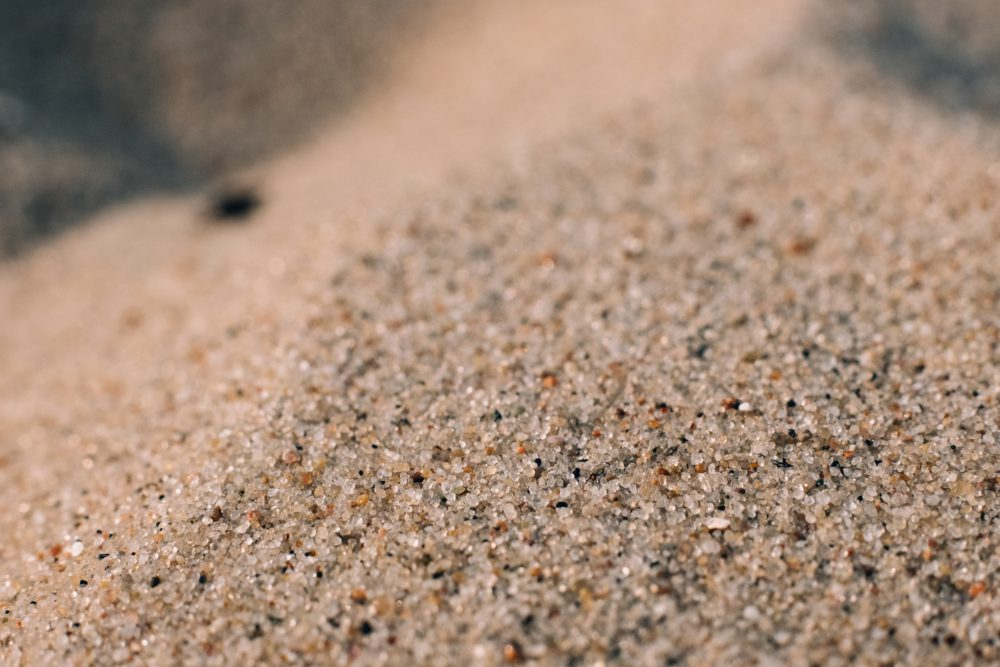 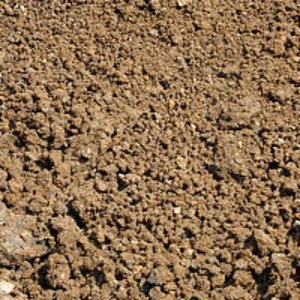 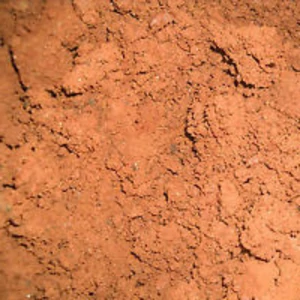 Rank:Rank:Rank:Soil TypeNotes Order of Settling in the WaterAppearance: Cloudy vs. Clear WaterSandSiltClaySolutionTest Result ColorTest Result pHSaltwaterPond WaterTap WaterFiltered WaterVinegar & WaterBaking Soda & WaterGarden Section NumberSoil TypeSoil pH 1Silt6.82Silt Clay Mixture7.03Sand Silt Mixture6.94Sand5.4PlantDesired Soil TypeSuitable Soil pH RangesDesired Number of Watering  (per week)BroccoliSand6.0 – 7.01-2 timesCarrotsSand5.6 – 7.01-2 timesCornSilt5.5 – 7.03-4 timesCucumbersSilt clay mixture5.5 – 6.71 timeGreen BeansSilt clay mixture5.5 – 6.52 timesLettucesilt6.0 – 7.02-3 timesOnionsSand silt mixture6.0 – 6.251 timePeasSilt6.0 – 7.00-1 timePeppers (Bell)Sand silt mixture5.5 – 6.52-3 timesPotatoes Sand5.0 – 5.41-2 timesRadishesSand silt mixture6.5 – 7.02-3 timesSpinachSilt clay mixture6.0 – 7.02-3 timesTomatoesSilt5.5 – 6.75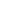 2 timesPlant Care ActionNotesCost (per plant)Transplanting (moving a dying plant to a new location)No guarantee the plant will recover from its current state$0.50Plant New SeedsThis will delay harvest by 3 weeks$0.60Change Number of Times for Watering each WeekDecrease or increase the number of times plants receive waterFreeAdd LimestoneIncreases the pH$0.40 Add SulfurDecrease the pH$0.40Soil TypeProsConsSoil PropertiesSoil pHGravelLarge spaces between particles are good for water flow or large root growthAs a layer, it holds water well in the bottom of undrainable containers to prevent roots from rotting  Does not retain waterRigid structure is not suitable for most plants as sole growing material  PermeabilityLarge particle sizeCoarse soil7.1SandGood growing environment for plants that prefer very dry conditionsAdequate space between particles for air movement and root growthDries out quickly Does not hold together well Porosity Large particle size Coarse soil6.8SiltHolds in moisture but will dry out after a few days Keeps shape well and does not fall apartIf packed together, it can compress and restrict root growthExpensive High densityMedium particle sizeFine soil7.0ClayRetains water for extended periods of timeDoes not dry out quickly  Clumps together easily preventing root growthDoes not drain well and can hold too much water for some plantsHigh cohesionCompressibilitySmall particle sizeFine soil 7.0Plant typeUsesWater RequirementsMature Plant SizeDesired Soil pHSpinachSalads, sandwich toppings, cooked in pastasPrefers continually moist soilDo not let soil dry between wateringWater regularly when soil is slightly damp to the touch Is ready to eat when leaves are around 6” long7.0 RosemarySeasoning in soup, meats, and saladsFlavoring in teasPrefers well-drained soilLet soil dry between wateringWater thoroughly when soil is dry to the touch Can grow up to 36” but can be trimmed to limit growth 6.9ContainerLengthWidth (square pots)Diameter (circle pots)HeightSmall (3” square pot)3”3”3”Medium(5” square pot)5”5” 5”Large(8” circle pot)--8”7”Capillary ActionNo Capillary Action 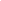 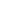 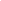 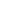 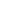 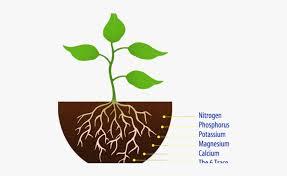 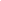 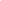 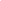 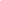 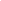 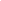 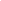 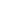 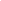 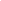 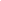 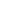 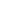 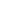 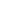 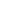 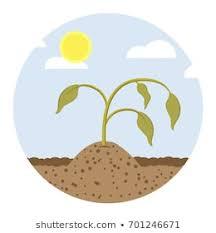 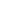 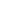 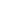 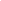 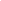 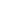 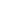 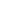 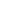 SandSiltClayRank:            3Rank:         2Rank:      1Soil TypeNotes Order of Settling in the WaterAppearance: Cloudy vs. Clear WaterSandVery quickly went to the bottom of the jar, rough texture, can see individual pieces of sandSettled out first Clear SiltTook longer to reach the bottom, dark color, feels smoother than sandSettled out secondSlightly cloudyClayStayed suspended in the water, took a very long time to reach the bottom, smoothest textureSettled out third Very cloudySolutionTest Result ColorTest Result pHSaltwaterDeep Green8.2Pond WaterLight Green7.6Tap WaterLight Green7.4Filtered WaterBetween Light Green and Yellow7.0Vinegar & Water (50/50 mixture)Bright Orange2.6Baking Soda & WaterGreenish Blue8.8